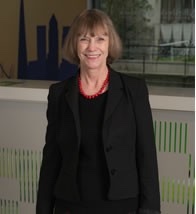 Helen Lawton Smith is Professor of Entrepreneurship, Department of Management, and is Director of the Birkbeck Centre for Innovation Management Research, Birkbeck, University of London. She is an economic geographer. Her research career has focused on the links between entrepreneurship, innovation, public policy and regional development in national and international contexts. She is the Founder and Research Director of the Oxfordshire Economic Observatory (oeo.geog.ox.ac.uk) and a Visiting Research Associate at the School of Geography and the Environment, Oxford University.  As a graduate at Wolfson College (1984-90), she rowed for College and made the blades second boat summer eights 1990, and was captain of the Cuppers bridge team.  